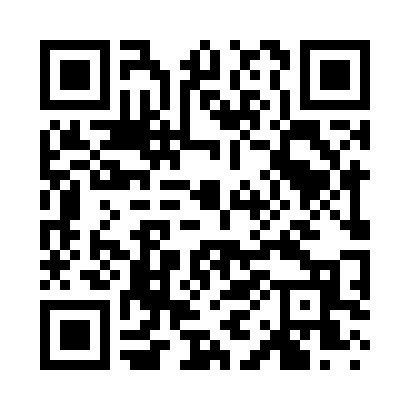 Prayer times for Voyage, Missouri, USAMon 1 Jul 2024 - Wed 31 Jul 2024High Latitude Method: Angle Based RulePrayer Calculation Method: Islamic Society of North AmericaAsar Calculation Method: ShafiPrayer times provided by https://www.salahtimes.comDateDayFajrSunriseDhuhrAsrMaghribIsha1Mon4:145:521:225:218:5110:292Tue4:155:531:225:218:5110:293Wed4:165:531:225:218:5110:284Thu4:175:541:225:218:5110:285Fri4:175:541:235:218:5110:276Sat4:185:551:235:218:5010:277Sun4:195:561:235:218:5010:268Mon4:205:561:235:218:5010:259Tue4:215:571:235:218:4910:2510Wed4:225:581:235:228:4910:2411Thu4:235:581:235:228:4810:2312Fri4:245:591:245:228:4810:2313Sat4:256:001:245:218:4710:2214Sun4:266:011:245:218:4710:2115Mon4:276:011:245:218:4610:2016Tue4:286:021:245:218:4510:1917Wed4:306:031:245:218:4510:1818Thu4:316:041:245:218:4410:1719Fri4:326:051:245:218:4310:1620Sat4:336:051:245:218:4310:1521Sun4:346:061:245:218:4210:1422Mon4:356:071:245:218:4110:1223Tue4:376:081:245:208:4010:1124Wed4:386:091:245:208:3910:1025Thu4:396:101:245:208:3910:0926Fri4:416:111:245:208:3810:0727Sat4:426:121:245:198:3710:0628Sun4:436:121:245:198:3610:0529Mon4:446:131:245:198:3510:0330Tue4:466:141:245:198:3410:0231Wed4:476:151:245:188:3310:01